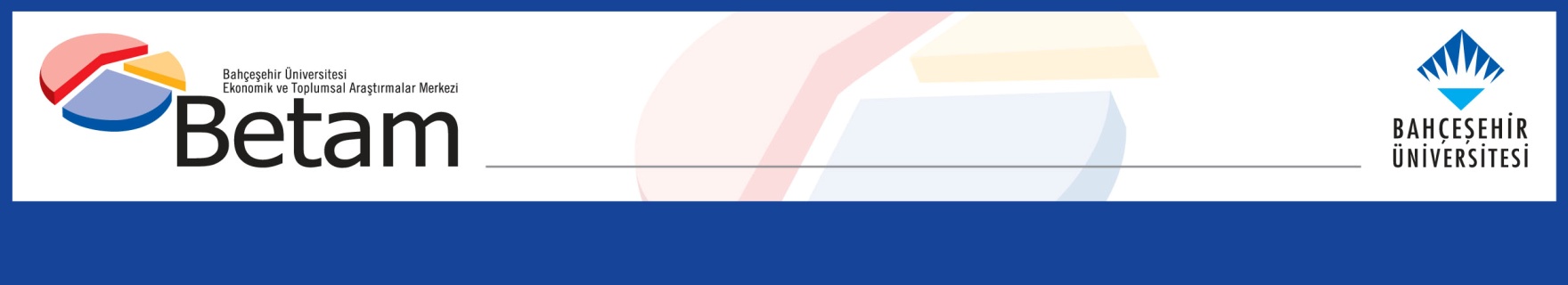 Tarım dışı işsizlikte sınırlı artışSeyfettin Gürsel* Gökçe Uysal ve Mine DurmazYönetici Özeti Mevsim etkilerinden arındırılmış işgücü verilerine göre tarım dışı işsizlik, Kasım 2014 döneminde bir önceki döneme kıyasla yüzde 0,1 puan artarak yüzde 12,8'e yükselmiştir. Tarım dışı işsizlik oranları son üç dönemdir yüzde 12,8 civarında seyretmektedir. Betam tahmin modeli tarım dışı işsizliğin Aralık 2014 döneminde de yatay seyredeceğine işaret etmektedir. Kasım 2014'te istihdam sanayide 80 bin gerilemiş, hizmetlerde 50 bin, inşaatta ise 46 bin artmıştır. Tarım dışı işgücü ve istihdam hızla artmaya devam ediyorTÜİK’in açıkladığı işgücü verilerine göre Kasım 2014 döneminde, bir önceki yılın aynı dönemine göre tarım dışı işgücü 1 milyon 710 bin (yüzde 7,8), tarım dışı istihdam 1 milyon 119 bin kişi (yüzde 5,7), tarım dışı işsiz sayısı ise yıllık 591 bin artmıştır. Tarım dışı istihdamda istikrarlı artışlar kaydedilmesine rağmen Temmuz 2014'ten beri hızla artan tarım dışı işgücüne paralel olarak işsiz sayısı da artmaya devam etmektedir. Şekil 1 Tarım dışı işgücü ve tarım dışı istihdamın tarım dışı issiz sayısına etkisi (yıllık)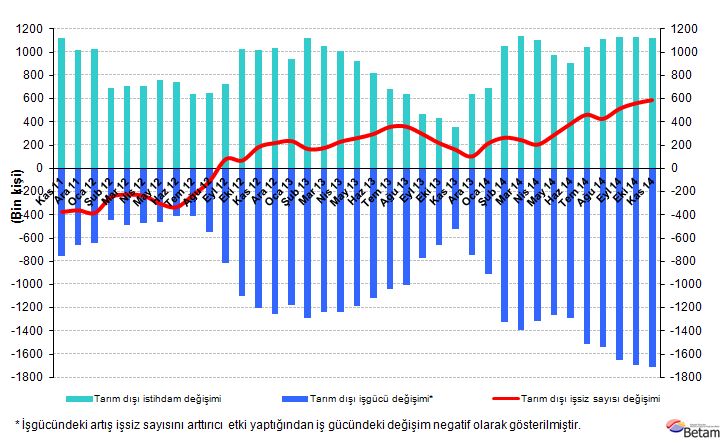 Kaynak: TÜİK, BetamTarım dışı işsizlik yatay seyrediyorMevsim etkilerinden arındırılmış verilere göre Kasım döneminde Ekim dönemiyle kıyaslandığında tarım dışı işgücü 46 bin artarak 23 milyon 764 bin olmuştur (Şekil 2, Tablo 1). Tarım dışı istihdam ise 16 bin artarak 20 milyon 722 bin olmuştur. Böylelikle tarım dışı işsiz sayısı 30 bin artmış, tarım dışı işsizlik oranı Kasım 2014 döneminde Ekim 2014 dönemine kıyasla artarak yüzde 12,8 olarak kaydedilmiştir. Mevsim etkilerinden arındırılmış tarım dışı işsizlik oranı Eylül 2014'ten beri yüzde 12,8 civarında seyretmektedir.  Şekil 2 Mevsim etkilerinden arındırılmış tarım dışı işgücü, istihdam ve işsizlik oranı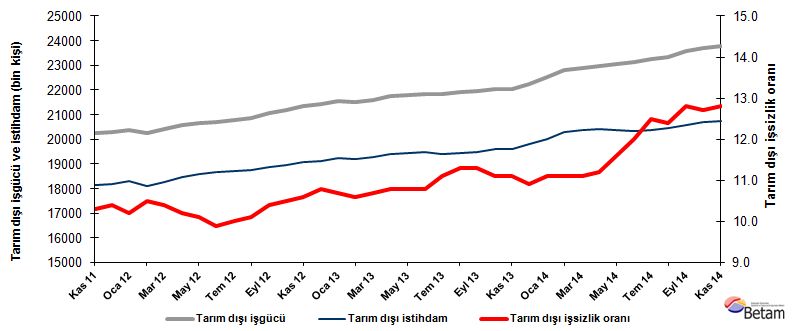 Kaynak: TÜİK, BetamYatay seyir Aralık döneminde devam edecekBetam'ın hazırladığı tahmin modelinde kullanılan Kariyer.net verilerinden ilan başına başvuru sayısı Şekil 3'de gösterilmektedir. Kariyer.net verilerine göre ilan başına başvuru sayısı Aralık 2014 dönemine tekabül eden sürede (Kasım 2014, Aralık 2014, Ocak 2015 ortalaması) çok az artmıştır. Betam tahmin modeli ise tarım dışı işsizliğin Aralık 2014 döneminde yatay seyredeceğini tahmin etmektedir. Geçen ay Betam tahmin modeli tarım dışı işsizliğin Kasım 2014’te artacığını tahmin etmişti. Nitekim tarım dışı işsizlik oranında sınırlı da olsa (yüzde 12,7’den 12,8’e) bir artış gerçekleşti. Şekil 3 Mevsim etkilerinden arındırılmış tarım dışı işsizlik oranı ve ilan başına başvuru sayısı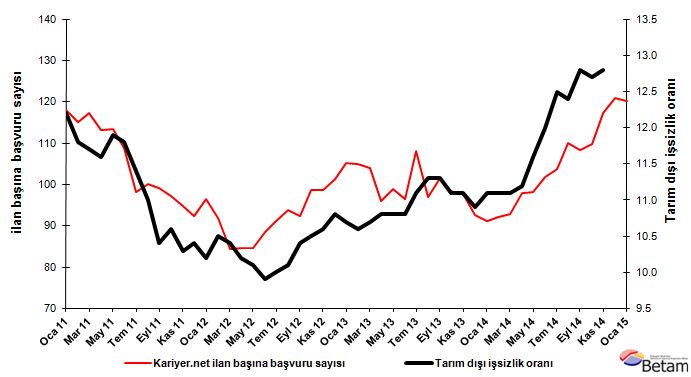 Kaynak: Kariyer.net, TÜİK, BetamSanayide istihdam kaybıMevsimsellikten arındırılmış sektörel verilere göre Kasım 2014 döneminde istihdam sanayi hariç tüm sektörlerde artmıştır (Şekil 4, Tablo 2). 2014 yılının son çeyreğinde sanayi üretim endeksine paralel olarak sanayi istihdamı 80 bin azalmıştır. Hizmetlerde istihdamın 50 bin arttığı görülmektedir. İnşaatta ise 46 binlik bir istihdam artışı kaydedilmiştir. Şekil 4 Sektörlerin istihdam değişimi (bin kişi)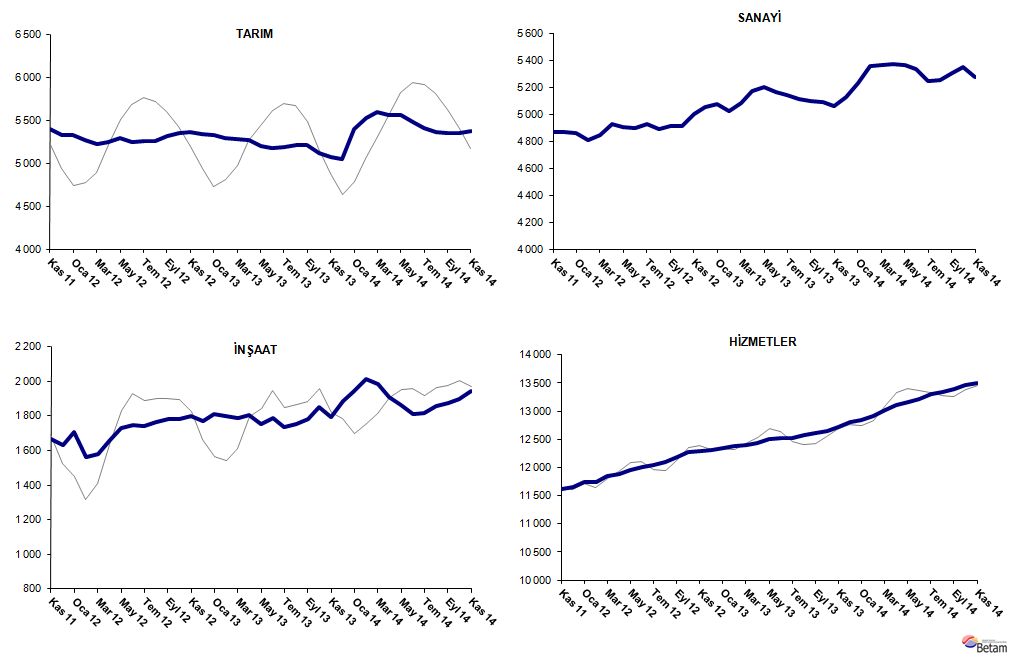 Kaynak: TÜİK, BetamTablo 1 Mevsim etkilerinden arındırılmış tarım dışı işgücü göstergeleri (bin kişi)* Kaynak: TÜİK, BetamTablo 2 Mevsim etkilerinden arındırılmış sektörel istihdam (bin kişi)* Kaynak: TÜİK, Betamİşgücüİstihdamİşsizlikİşsizlik OranıAylık değişimlerAylık değişimlerAylık değişimlerEkim 112014918013213610.6%İşgücüİstihdamİşsizlikKasım 112024418159208510.3%95146-51Aralık 112027318165210810.4%29623Ocak 122039418314208010.2%121149-28Şubat 122024118116212510.5%-153-19845Mart 122040318281212210.4%162165-3Nisan 122057018472209810.2%167191-24Mayıs 122067518587208810.1%105115-10Haziran 12207001865120499.9%2564-39Temmuz 122078818709207910.0%875829Ağustos 122086118754210710.1%734528Eylül 122106118871219010.4%20011783Ekim 122120118975222610.5%14010436Kasım 122135219089226310.6%15111437Aralık 122144819132231610.8%964353Ocak 132153619232230410.7%88100-12Şubat 132149119213227810.6%-45-19-26Mart 132158319274230910.7%926131Nisan 132175819408235010.8%17413440Mayıs 132180719452235510.8%49445Haziran 132183019472235810.8%22202Temmuz 132183519411242411.1%5-6166Ağustos 132192419447247711.3%903654Eylül 132196519483248211.3%41365Ekim 132203119586244511.1%66103-37Kasım 132203119586244511.1%000Aralık 132225019825242510.9%219239-20Ocak 142251520016249911.1%26519174Şubat 142282520291253411.1%30927534Mart 142290220360254211.1%78699Nisan 142296720395257211.2%653530Mayıs 142305520381267411.6%88-14102Haziran 142313020354277612.0%74-27101Temmuz 142326320355290812.5%1331132Ağustos 142334920454289512.4%8699-13Eylül 142358820569301912.8%239115124Ekim 142371820706301212.7%130137-7Kasım 142376420722304212.8%461630TarımSanayiİnşaatHizmetlerAylık değişimlerAylık değişimlerAylık değişimlerAylık değişimlerEkim 1154164823168111510TarımSanayiİnşaatHizmetlerKasım 1154054870166711622-1147-14112Aralık 1153284873163311659-773-3437Ocak 12533348641706117455-97386Şubat 1252764808156211746-57-56-1441Mart 1252224850157711853-544215107Nisan 125249493016521189027807537Mayıs 125292490817281195143-227661Haziran 1252494900175012001-43-82250Temmuz 12526049261742120411126-840Ağustos 1252574892176412097-3-342256Eylül 125321491117801217964191682Ekim 1253604917178412274396495Kasım 12536350031797122893861315Aralık 1253455051177212309-1848-2520Ocak 1353305073181012349-15223840Şubat 1352975023180012389-33-50-1040Mart 1352815083178512406-1660-1517Nisan 1352705176180712425-11932219Mayıs 1352075200175312498-6324-5473Haziran 1351795163178812521-28-373523Temmuz 135194514617361252815-17-527Ağustos 135218511717551257524-291947Eylül 1352125096178012607-6-212532Ekim 1351225090185212644-90-67237Kasım 1350735064179512726-49-26-5782Aralık 1350575131188812806-16679380Ocak 14540052321945128393431015733Şubat 14552953592016129161291277177Mart 1456005365198213014716-3498Nisan 1455645373190713115-368-75101Mayıs 14556453641862131550-9-4540Haziran 1454885332181213210-76-32-5055Temmuz 1454135243181813295-75-89685Ağustos 1453715257185713340-42143945Eylül 1453575306187613388-14491948Ekim 14535853531897134561472168Kasım 145372527319431350614-804650